贺兰三小互联网+项目应用活动记录表项目名称纸笔课堂周    次15负责人及电话邢佳楠：15809505312活动地点二（3）三（1）、三（5）本周培训内容线上活动主题及内容： 贺兰三小吴娇老师利用智写板对二年级数学下册《1000以内数的认识》练习课中，给出2道有关本节内容相关的选择题，让学生们在智写板上做出选择。例如：与259相邻的两个数的是（    ）258  260 259  300260  2612.578往后数5个数是（   ）                                A.584          B.583         C.598活动效果：本节课，通过课堂上抢答环节，请同学们迅速做出判断。通过查看学生作答数据，并集体订正，达到了完善课堂、消化吸收的目的。线上活动主题及内容： 贺兰三小吴娇老师利用智写板对二年级数学下册《1000以内数的认识》练习课中，给出2道有关本节内容相关的选择题，让学生们在智写板上做出选择。例如：与259相邻的两个数的是（    ）258  260 259  300260  2612.578往后数5个数是（   ）                                A.584          B.583         C.598活动效果：本节课，通过课堂上抢答环节，请同学们迅速做出判断。通过查看学生作答数据，并集体订正，达到了完善课堂、消化吸收的目的。线上活动主题及内容： 贺兰三小吴娇老师利用智写板对二年级数学下册《1000以内数的认识》练习课中，给出2道有关本节内容相关的选择题，让学生们在智写板上做出选择。例如：与259相邻的两个数的是（    ）258  260 259  300260  2612.578往后数5个数是（   ）                                A.584          B.583         C.598活动效果：本节课，通过课堂上抢答环节，请同学们迅速做出判断。通过查看学生作答数据，并集体订正，达到了完善课堂、消化吸收的目的。活动照片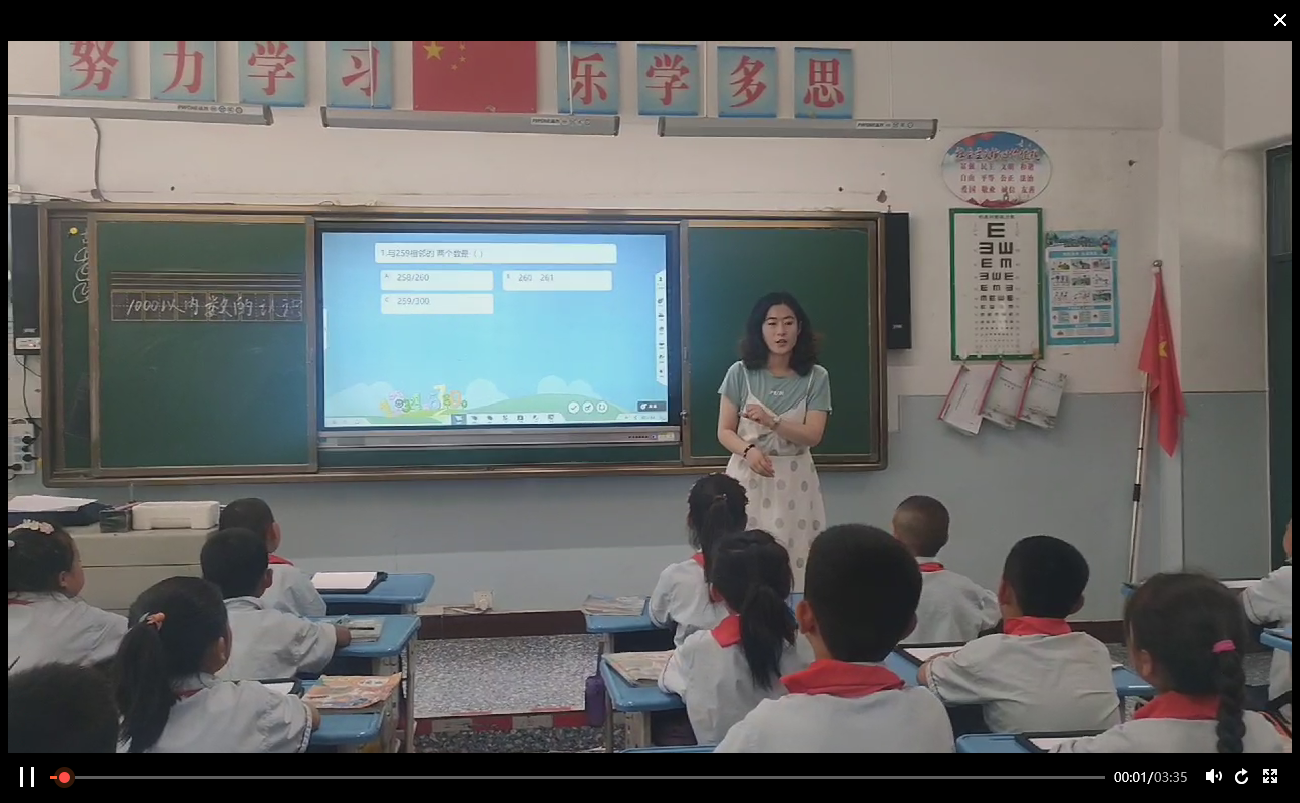 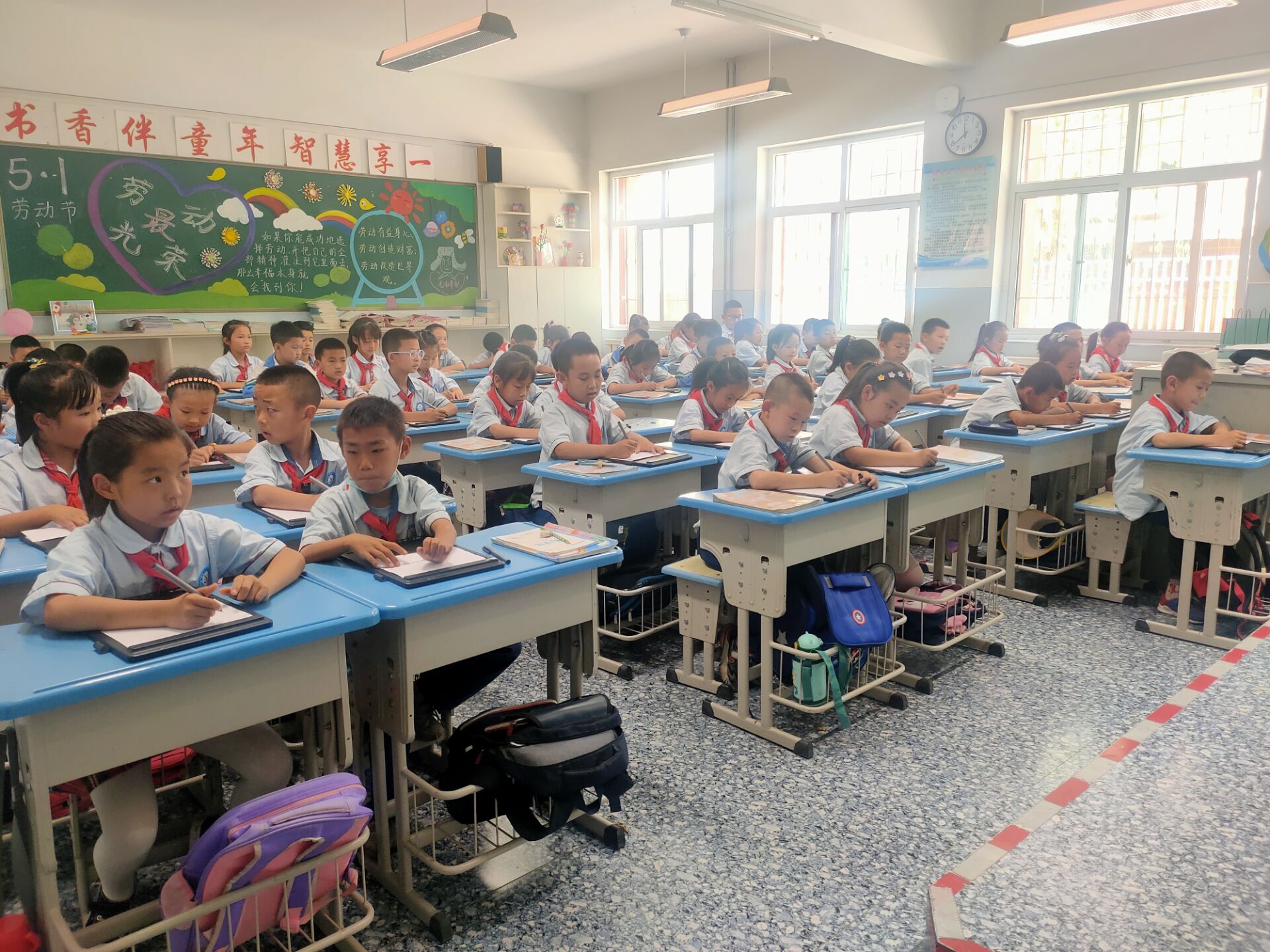 